MS/MS Fragmentation of LGDSESVSK
Found in IQGA2_HUMAN, Ras GTPase-activating-like protein IQGAP2 OS=Homo sapiens GN=IQGAP2 PE=1 SV=4Match to Query 682: 920.685448 from(461.350000,2+) intensity(61163.0000) index(82)
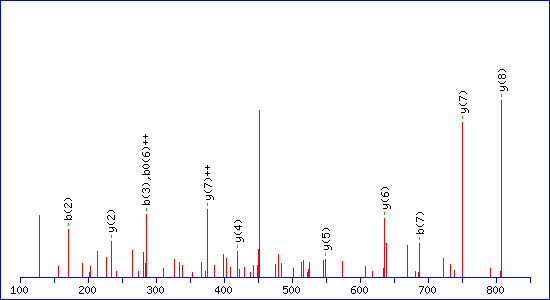 Monoisotopic mass of neutral peptide Mr(calc): 920.4451Matches : 11/74 fragment ions using 14 most intense peaks   MS/MS Fragmentation of SSDILSVLK
Found in IQGA2_HUMAN, Ras GTPase-activating-like protein IQGAP2 OS=Homo sapiens GN=IQGAP2 PE=1 SV=4Match to Query 694: 960.622724 from(961.630000,1+) intensity(132804.0000) index(226)
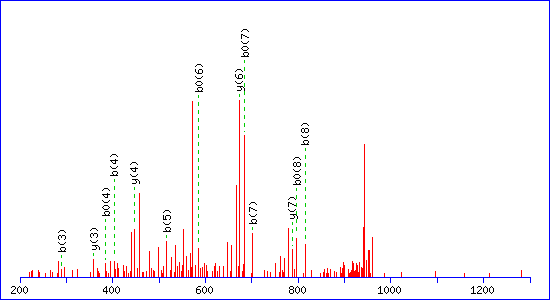 Monoisotopic mass of neutral peptide Mr(calc): 960.5491Matches : 13/37 fragment ions using 32 most intense peaks   MS/MS Fragmentation of LREEVVTK
Found in IQGA2_HUMAN, Ras GTPase-activating-like protein IQGAP2 OS=Homo sapiens GN=IQGAP2 PE=1 SV=4Match to Query 698: 972.765448 from(487.390000,2+) intensity(53742.0000) index(91)

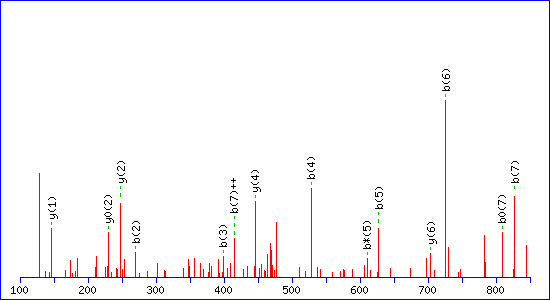 Monoisotopic mass of neutral peptide Mr(calc): 972.5604Matches : 14/76 fragment ions using 22 most intense peaks   MS/MS Fragmentation of IYDVEQTR
Found in IQGA2_HUMAN, Ras GTPase-activating-like protein IQGAP2 OS=Homo sapiens GN=IQGAP2 PE=1 SV=4Match to Query 710: 1022.745448 from(512.380000,2+) intensity(97055.0000) index(131)

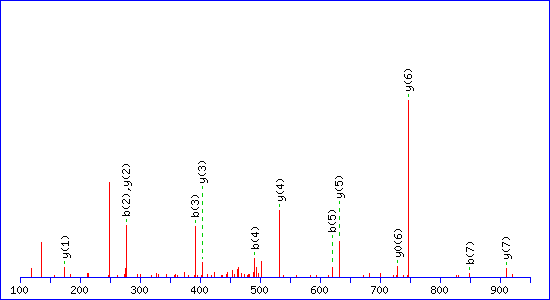 Monoisotopic mass of neutral peptide Mr(calc): 1022.5033Matches : 13/68 fragment ions using 17 most intense peaks   MS/MS Fragmentation of LIFQMPQNK
Found in IQGA2_HUMAN, Ras GTPase-activating-like protein IQGAP2 OS=Homo sapiens GN=IQGAP2 PE=1 SV=4Match to Query 738: 1133.805448 from(567.910000,2+) intensity(136202.0000) index(166)

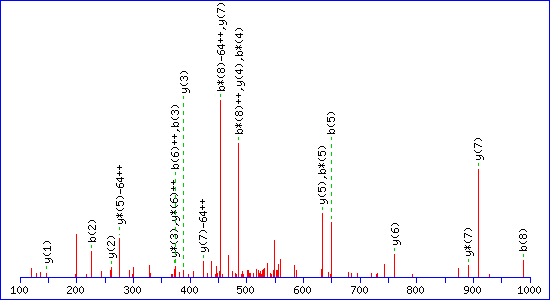 Monoisotopic mass of neutral peptide Mr(calc): 1133.5903Variable modifications: M5     : Oxidation (M), with neutral losses 0.0000(shown in table), 63.9983Matches : 22/90 fragment ions using 33 most intense peaks   MS/MS Fragmentation of KIYDVEQTR
Found in IQGA2_HUMAN, Ras GTPase-activating-like protein IQGAP2 OS=Homo sapiens GN=IQGAP2 PE=1 SV=4Match to Query 740: 1150.765448 from(576.390000,2+) intensity(101101.0000) index(117)

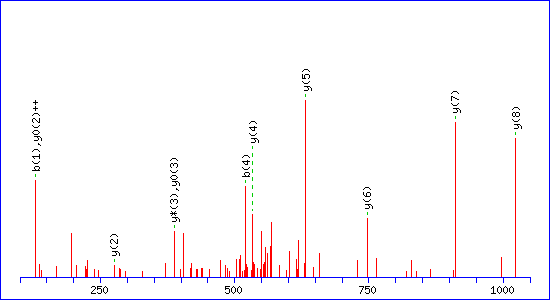 Monoisotopic mass of neutral peptide Mr(calc): 1150.5982Matches : 11/88 fragment ions using 9 most intense peaks   MS/MS Fragmentation of VDQVQDIVTGNPTVIK
Found in IQGA2_HUMAN, Ras GTPase-activating-like protein IQGAP2 OS=Homo sapiens GN=IQGAP2 PE=1 SV=4Match to Query 804: 1725.325448 from(863.670000,2+) intensity(238932.0000) index(199)

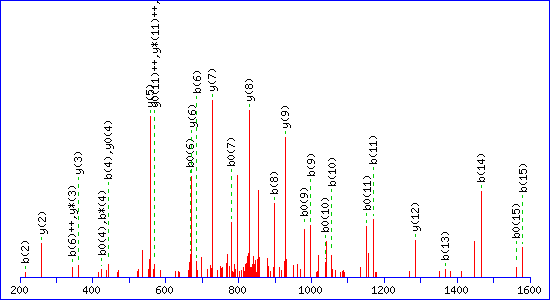 Monoisotopic mass of neutral peptide Mr(calc): 1724.9309Matches : 33/168 fragment ions using 47 most intense peaks   MS/MS Fragmentation of GGEMEILNNTDNQGIK
Found in IQGA2_HUMAN, Ras GTPase-activating-like protein IQGAP2 OS=Homo sapiens GN=IQGAP2 PE=1 SV=4Match to Query 807: 1748.025448 from(875.020000,2+) intensity(263304.0000) index(153)

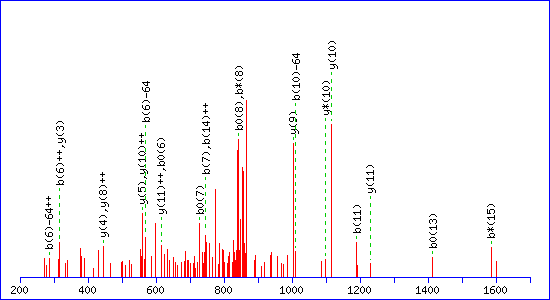 Monoisotopic mass of neutral peptide Mr(calc): 1747.8047Variable modifications: M4     : Oxidation (M), with neutral losses 0.0000(shown in table), 63.9983Matches : 23/234 fragment ions using 23 most intense peaks  #bb++b0b0++Seq.yy++y*y*++y0y0++#1114.091357.5493L92171.112886.0600G808.3683404.6878791.3418396.1745790.3577395.682583286.1397143.5735268.1292134.5682D751.3468376.1771734.3203367.6638733.3363367.171874373.1718187.0895355.1612178.0842S636.3199318.6636619.2933310.1503618.3093309.658365502.2144251.6108484.2038242.6055E549.2879275.1476532.2613266.6343531.2773266.142356589.2464295.1268571.2358286.1216S420.2453210.6263403.2187202.1130402.2347201.621047688.3148344.6610670.3042335.6558V333.2132167.1103316.1867158.5970315.2027158.105038775.3468388.1771757.3363379.1718S234.1448117.5761217.1183109.0628216.1343108.570829K147.112874.0600130.086365.54681#bb0Seq.yy*y0#188.039370.0287S92175.0713157.0608S874.5244857.4979856.513883290.0983272.0877D787.4924770.4658769.481874403.1823385.1718I672.4654655.4389654.454965516.2664498.2558L559.3814542.3548541.370856603.2984585.2879S446.2973429.2708428.286747702.3668684.3563V359.2653342.238738815.4509797.4403L260.1969243.170329K147.1128130.08631#bb++b*b*++b0b0++Seq.yy++y*y*++y0y0++#1114.091357.5493L82270.1925135.5999253.1659127.0866R860.4836430.7454843.4571422.2322842.4730421.740273399.2350200.1212382.2085191.6079381.2245191.1159E704.3825352.6949687.3559344.1816686.3719343.689664528.2776264.6425511.2511256.1292510.2671255.6372E575.3399288.1736558.3134279.6603557.3293279.168355627.3461314.1767610.3195305.6634609.3355305.1714V446.2973223.6523429.2708215.1390428.2867214.647046726.4145363.7109709.3879355.1976708.4039354.7056V347.2289174.1181330.2023165.6048329.2183165.112837827.4621414.2347810.4356405.7214809.4516405.2294T248.1605124.5839231.1339116.0706230.1499115.578628K147.112874.0600130.086365.54681#bb++b*b*++b0b0++Seq.yy++y*y*++y0y0++#1114.091357.5493I82277.1547139.0810Y910.4265455.7169893.3999447.2036892.4159446.711673392.1816196.5944374.1710187.5892D747.3632374.1852730.3366365.6719729.3526365.179964491.2500246.1287473.2395237.1234V632.3362316.6717615.3097308.1585614.3257307.666555620.2926310.6499602.2821301.6447E533.2678267.1375516.2413258.6243515.2572258.132346748.3512374.6792731.3246366.1660730.3406365.6740Q404.2252202.6162387.1987194.1030386.2146193.611037849.3989425.2031832.3723416.6898831.3883416.1978T276.1666138.5870259.1401130.0737258.1561129.581728R175.119088.0631158.092479.54981#bb++b*b*++Seq.yy++y*y*++#1114.091357.5493L92227.1754114.0913I1021.5135511.26041004.4870502.747183374.2438187.6255F908.4295454.7184891.4029446.205174502.3024251.6548485.2758243.1416Q761.3611381.1842744.3345372.670965649.3378325.1725632.3112316.6593M633.3025317.1549616.2759308.641656746.3906373.6989729.3640365.1856P486.2671243.6372469.2405235.123947874.4491437.7282857.4226429.2149Q389.2143195.1108372.1878186.597538988.4921494.7497971.4655486.2364N261.1557131.0815244.1292122.568229K147.112874.0600130.086365.54681#bb++b*b*++b0b0++Seq.yy++y*y*++y0y0++#1129.102265.0548112.075756.5415K92242.1863121.5968225.1598113.0835I1023.5106512.25891006.4840503.74561005.5000503.253683405.2496203.1285388.2231194.6152Y910.4265455.7169893.3999447.2036892.4159446.711674520.2766260.6419503.2500252.1287502.2660251.6366D747.3632374.1852730.3366365.6719729.3526365.179965619.3450310.1761602.3184301.6629601.3344301.1709V632.3362316.6717615.3097308.1585614.3257307.666556748.3876374.6974731.3610366.1842730.3770365.6921E533.2678267.1375516.2413258.6243515.2572258.132347876.4462438.7267859.4196430.2134858.4356429.7214Q404.2252202.6162387.1987194.1030386.2146193.611038977.4938489.2506960.4673480.7373959.4833480.2453T276.1666138.5870259.1401130.0737258.1561129.581729R175.119088.0631158.092479.54981#bb++b*b*++b0b0++Seq.yy++y*y*++y0y0++#1100.075750.5415V162215.1026108.0550197.092199.0497D1626.8697813.93851609.8432805.42521608.8592804.9332153343.1612172.0842326.1347163.5710325.1506163.0790Q1511.8428756.42501494.8162747.91181493.8322747.4197144442.2296221.6185425.2031213.1052424.2191212.6132V1383.7842692.39571366.7577683.88251365.7736683.3905135570.2882285.6477553.2617277.1345552.2776276.6425Q1284.7158642.86151267.6892634.34831266.7052633.8563126685.3151343.1612668.2886334.6479667.3046334.1559D1156.6572578.83221139.6307570.31901138.6467569.8270117798.3992399.7032781.3727391.1900780.3886390.6980I1041.6303521.31881024.6037512.80551023.6197512.3135108897.4676449.2375880.4411440.7242879.4571440.2322V928.5462464.7767911.5197456.2635910.5356455.771599998.5153499.7613981.4888491.2480980.5047490.7560T829.4778415.2425812.4512406.7293811.4672406.23738101055.5368528.27201038.5102519.75871037.5262519.2667G728.4301364.7187711.4036356.2054710.4196355.71347111169.5797585.29351152.5531576.78021151.5691576.2882N671.4087336.2080654.3821327.6947653.3981327.20276121266.6325633.81991249.6059625.30661248.6219624.8146P557.3657279.1865540.3392270.6732539.3552270.18125131367.6801684.34371350.6536675.83041349.6696675.3384T460.3130230.6601443.2864222.1468442.3024221.65484141466.7486733.87791449.7220725.36461448.7380724.8726V359.2653180.1363342.2387171.62303151579.8326790.41991562.8061781.90671561.8220781.4147I260.1969130.6021243.1703122.0888216K147.112874.0600130.086365.54681#bb++b*b*++b0b0++Seq.yy++y*y*++y0y0++#158.028729.5180G162115.050258.0287G1691.7905846.39891674.7639837.88561673.7799837.3936153244.0928122.5500226.0822113.5448E1634.7690817.88821617.7425809.37491616.7585808.8829144391.1282196.0677373.1176187.0625M1505.7264753.36691488.6999744.85361487.7159744.3616135520.1708260.5890502.1602251.5838E1358.6910679.84921341.6645671.33591340.6805670.8439126633.2549317.1311615.2443308.1258I1229.6484615.32791212.6219606.81461211.6379606.3226117746.3389373.6731728.3284364.6678L1116.5644558.78581099.5378550.27261098.5538549.7805108860.3818430.6946843.3553422.1813842.3713421.6893N1003.4803502.2438986.4538493.7305985.4697493.238599974.4248487.7160957.3982479.2027956.4142478.7107N889.4374445.2223872.4108436.7091871.4268436.21708101075.4725538.23991058.4459529.72661057.4619529.2346T775.3945388.2009758.3679379.6876757.3839379.19567111190.4994595.75331173.4728587.24011172.4888586.7481D674.3468337.6770657.3202329.1638656.3362328.67176121304.5423652.77481287.5158644.26151286.5318643.7695N559.3198280.1636542.2933271.65035131432.6009716.80411415.5744708.29081414.5903707.7988Q445.2769223.1421428.2504214.62884141489.6224745.31481472.5958736.80151471.6118736.3095G317.2183159.1128300.1918150.59953151602.7064801.85691585.6799793.34361584.6959792.8516I260.1969130.6021243.1703122.0888216K147.112874.0600130.086365.54681